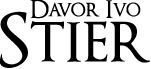 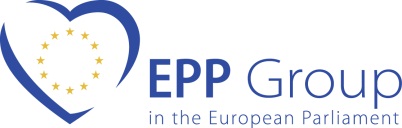 Natječaj „Vukovar – europska poruka mira“Članak 1. Uredi zastupnika u Europskom parlamentu Davora Ive Stiera i Bernda Posselta , iz Kluba zastupnika europske pučke stranke objavljuju natječaj za izradu najboljeg eseja na temu „Vukovar – europska poruka mira“. Članak 2. Na natječaju mogu sudjelovati svi učenici 3. i 4. razreda srednjih škola u Republici Hrvatskoj. Natječaj započinje 9. listopada i traje do 8. studenog 2013. Radovi pristigli izvan navedenog roka neće biti uzeti u razmatranje. Članak 3. Autori triju najbolja eseja po ocjeni stručnog žirija bit će pozvani na izložbu „Vukovar – europska poruka mira“ koja će se održati u Europskom parlamentu u Strasbourgu 18. studenog 2013. Ured zastupnika snosit će troškove putovanja i boravka u Strasbourgu za nagrađene autore, jednog od njihovih roditelja/staratelja i jednog profesora. Nagrađeni eseji bit će objavljeni u brošuri izložbe. Članak 4. Eseji moraju obraditi jednu ili više od sljedećih tema: mir i pravda, izgradnja održivog mira uz poštivanje ljudskih prava i zaštitu prava i osjećaja žrtava agresije, značaj vukovarske epopeje za slobodu i mir u Hrvatskoj i Europi, prava djece i njihova uloga u izgradnji mira, europska budućnost Vukovara.Članak 5. Žiri će ostaviti izvan razmatranja eseje koji bi ulazili u područje promidžbe političkih stranaka. Isto tako će odbaciti radove koji bi potakli na diskriminaciju ili mržnju na rasnoj, nacionalnoj, vjerskoj ili drugoj osnovi.Članak 6.Eseji mogu imati do 2.500 riječi, a moraju se dostaviti u elektronskom obliku na adresu davor.stier@europarl.europa.eu. Potrebno je navesti ime i prezime autora, potpisanu izjavu o autentičnosti rada (dostupna na stranici www.stier.hr), te adresu, e-mail, datum rođenja, ime srednje škole, broj telefona/mobitela.  